             Рисование в средней группе «Веточки вербы весной»   Цель: формировать представления детей о вербе; способствовать расширению представлений об изменениях в природе, происходящих весной; содействовать развитию творческих способностей детей при изображении веточек вербы; развивать воображение.Материалы для выполнения работы:  Веточки вербы или картинка с ее изображением, альбомный лист, кисти, гуашь белая и коричневая, емкость для воды; салфетка.Прочитайте ребенку стихотворение про вербу: Золотые барашки Весна еще не сшила Лесам, полям рубашки, Лишь верба распустила Кудрявые барашки. Барашки золотые Бегут по тонким веткам, Веселые, живые, Как маленькие детки.   Покажите ребенку веточку вербы или картинку с ее изображением.  Полюбуйся распустившейся веткой вербы. Какая красивая ветка, потрогайте ее сережки. Какие они? На что они похожи? Физкультминутка.    Вот как солнышко встает,    Выше, выше, выше. (Поднять руки вверх. Потянуться)    К ночи солнышко зайдет    Ниже, ниже, ниже. (Присесть на корточки. Руки опустить на пол)    Хорошо, хорошо,    Солнышко смеется.    А под солнышком нам    Весело живется. (Хлопать в ладоши. Улыбаться) - С чего мы начнём рисовать? (С вазы).- Нарисовать вазу можно любой формы. (Выбор цвета предоставьте ребенку).- Какого размера вазу ты нарисуешь? Покажите у себя на листе. (Чуть ниже половины листа).  Давай, пока краска будет подсыхать, рассмотрим веточку вербы: форма почек (вытянутые-овал и круглые), цвет (белые и серые), на ощупь (гладкие, пушистые, мягкие). Веточка тоненькая и гибкая. -Обмакиваем кисть в коричневую краску полностью, рисуем тоненькую веточку. Рядом с ней еще несколько. Как небольшой букет. Потом надо кисточку хорошенько промыть. Обмакиваем кисточку в белую краску и прикладываем к веточке в разных местах.  И так на всех веточках. И тогда у нас получится целый букет веточек вербы. Обязательно похвалите ребенка, когда рисунок будет готов. Также ребенку можно прочитать сказку «Заячьи хвостики, или Почему у вербы цветы пушистые» Тамары Крюковой.                                       Желаем творческих успехов!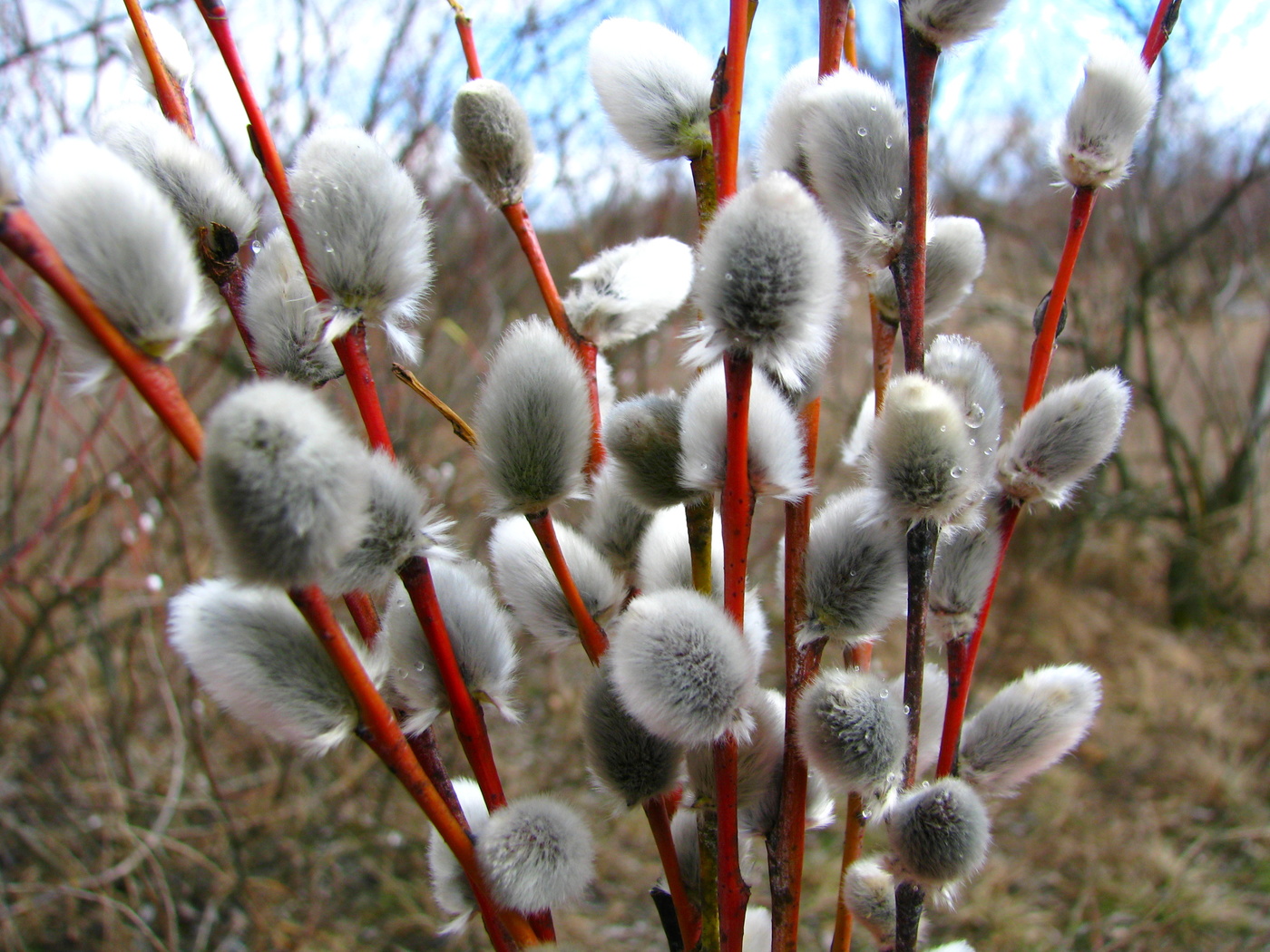 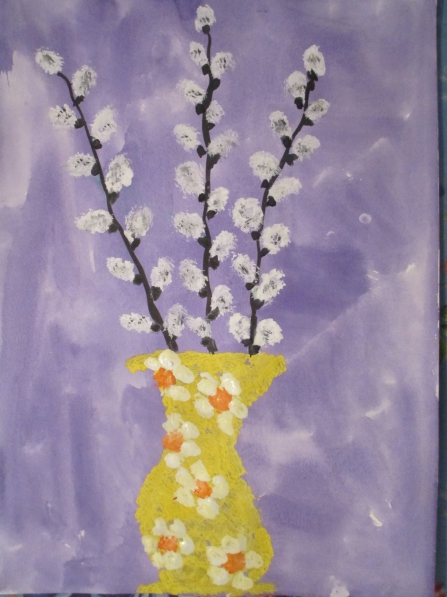 